HƯỚNG DẪN THANH TOÁNTIỀN MUA CCQ MỞ TRÊN BIDV SMARTBANKINGCác khách hàng đã cài đặt ứng dụng SmartBanking sau khi thực hiện đăng nhập vào ứng dụng sẽ thực hiện các thao tác sau:Bước 1: Từ màn hình giao diện, NĐT lựa chọn mục “Thanh toán”Bước 2: Từ mục “Thanh toán” nhà đầu tư lựa chọn mục “Mua chứng chỉ quỹ mở”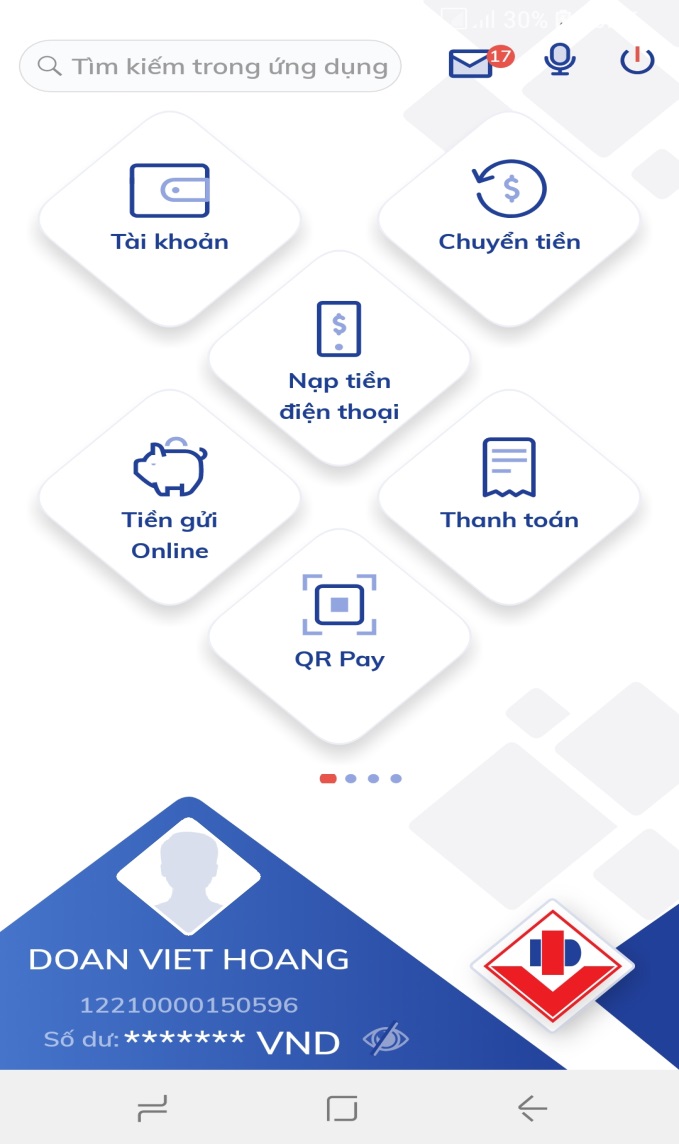 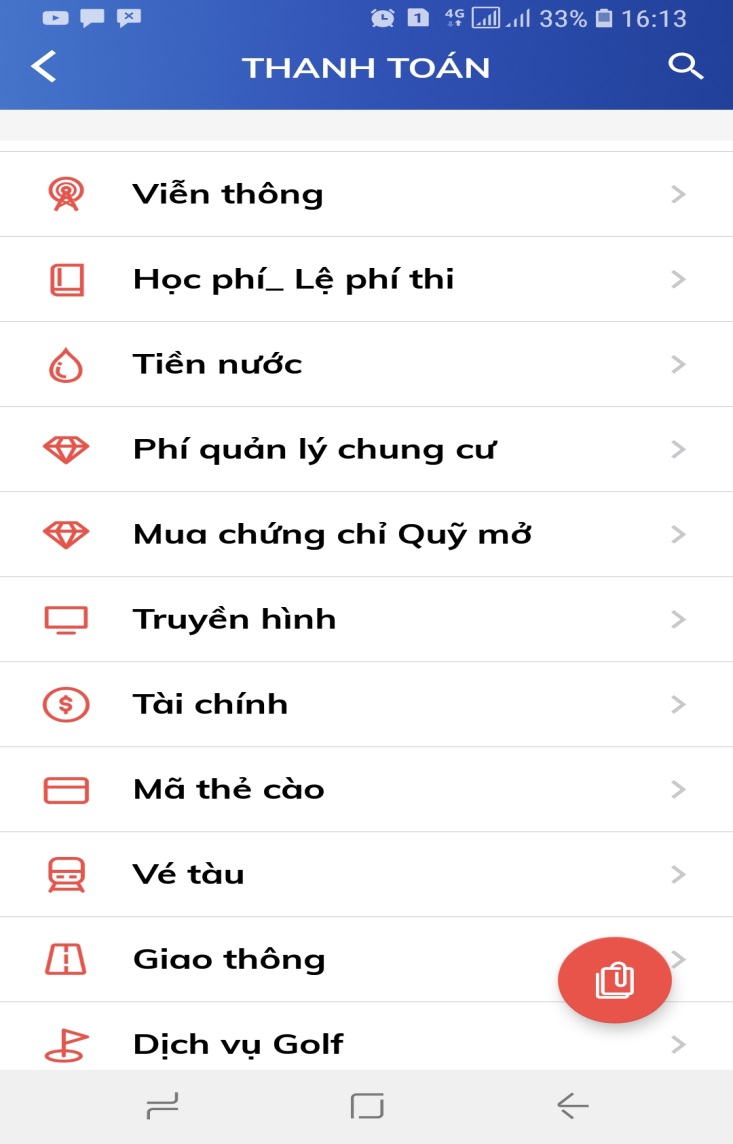 Bước 3: Sau khi chọn Mục “Mua chứng chỉ quỹ mở”, nhà đầu tư sẽ thực hiện khai báo thông tinBước 3: Sau khi chọn Mục “Mua chứng chỉ quỹ mở”, nhà đầu tư sẽ thực hiện khai báo thông tin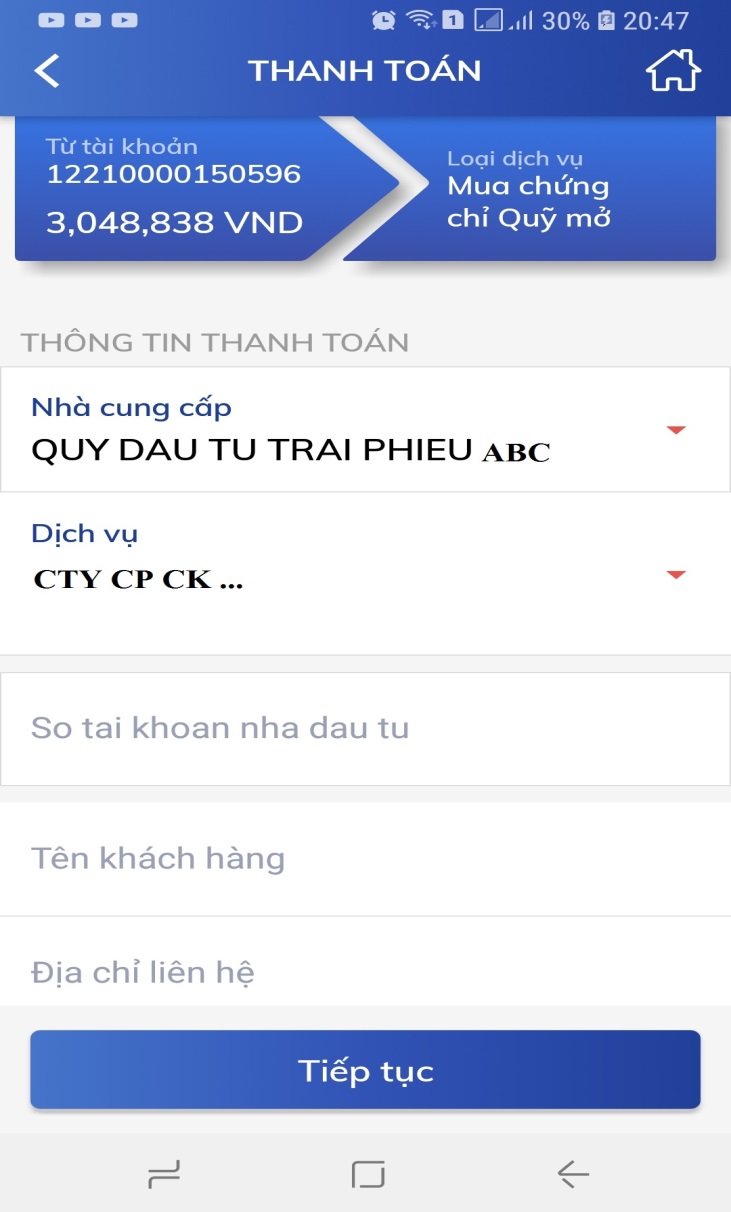 Trong đó lưu ý:Nhà Cung cấp: NĐT chọn Quỹ đầu tư phù hợpDịch vụ: Nhà đầu tư lựa chọn Đại lý phân phối phù hợpSố TK: NĐT khai báo số TKGD CCQ của mình do ĐLPP mởTên khách hàng: Tên nhà đầu tưĐịa chỉ: NĐT khai báo địa chỉ liên hệThông tin bổ sung: NĐT khai báo các thông tin cần thiết, tại đây NĐT không cần gõ tên và TKGD nữaSố tiền: Là đố tiền đặt mua tương ứngBước 4: Nhà đầu tư thực hiện các bước tiếp theo, xác thực mã OTP để hoàn tất giao dịchHệ thống cho phép NDT lưu mẫu thanh toán để sử dụng cho các lần sau, trường hợp nhà đầu tư đã lưu Mẫu thanh toán, nhà đầu tư thực hiện như sau: Từ ứng dụng SmartBanking nhà đầu tư lựa chọn mục “Danh bạ & Mẫu TT”, tiếp tục lựa chọn Mục “Mẫu thanh toán”, tại đây NĐT có thể thực hiện sửa mẫu thanh toán (ví dụ thay đổi số tiền) và chọn “Thực hiện giao dịch” để tiếp thục thanh toán theo hướng dẫnBước 4: Nhà đầu tư thực hiện các bước tiếp theo, xác thực mã OTP để hoàn tất giao dịchHệ thống cho phép NDT lưu mẫu thanh toán để sử dụng cho các lần sau, trường hợp nhà đầu tư đã lưu Mẫu thanh toán, nhà đầu tư thực hiện như sau: Từ ứng dụng SmartBanking nhà đầu tư lựa chọn mục “Danh bạ & Mẫu TT”, tiếp tục lựa chọn Mục “Mẫu thanh toán”, tại đây NĐT có thể thực hiện sửa mẫu thanh toán (ví dụ thay đổi số tiền) và chọn “Thực hiện giao dịch” để tiếp thục thanh toán theo hướng dẫn